№ МКБ-Ә-04-31/1549 от 29.03.2024Қатысушыларды әңгімелесуге жіберу туралыШЕШІМҚұқықтық және ұйымдастыру жұмысыбөлімінің басшысы        				М.ШабиддиновКомиссия хатшысы                                                      		       	С.КырыкбаевӘңгімелесу және эссе өткізу кестесіҚұқықтық және ұйымдастыру жұмысы бөлімінің басшысы                                                      	       		М.ШабиддиновКомиссия хатшысы                                                  	           		С.КырыкбаевСогласовано29.03.2024 12:25 Шабиддинов М. Ш.Подписано29.03.2024 14:15 Ашенов Б. Т."Б" корпусының мемлекеттік әкімшілік лауазымына орналасуға конкурс өткізу
қағидаларының 6-қосымшасыНысан"Б" корпусының мемлекеттік әкімшілік лауазымына орналасуға конкурс өткізу
қағидаларының 6-қосымшасыНысан№ЛауазымКандидаттың тегі, аты, әкесінің аты (бар болған жағдайда)Шешім (жіберілді / жіберілген жоқ)Жіберілмеу себебі1Өндірістік емес төлемдер бөлімінің  бас маманы, (С-R-4 санаты, Блок - А)  1 бірлік1) Арқабаева Алтынкүл Муратқызыжіберілді"Б" корпусының мемлекеттік әкімшілік лауазымына орналасуға конкурс өткізу 
қағидаларының 7-қосымшасыНысан№ЛауазымКандидаттыңтегі, аты, әкесініңаты (бар болғанжағдайда)Әңгімелесу өтетін орны, күні және уақытыЭссе өтетін орны, күні1.Өндірістік емес төлемдер бөлімінің  бас маманы, (С-R-4 санаты, Блок - А)  1 бірлік1) Арқабаева Алтынкүл МуратқызыШымкент  қаласы Төле би көшесі, 22үй02.04.2024   сағат 16.00Тип документаИсходящий документНомер и дата документа№ МКБ-Ә-04-31/1549 от 29.03.2024 г.Организация/отправительУПРАВЛЕНИЕ ГОСУДАРСТВЕННЫХ ДОХОДОВ ПО АЛЬ-ФАРАБИЙСКОМУ РАЙОНУ ДЕПАРТАМЕНТА ГОСУДАРСТВЕННЫХ ДОХОДОВ ПО ГОРОДУ ШЫМКЕНТ КОМИТЕТА ГОСУДАРСТВЕННЫХ ДОХОДОВ МИНИСТЕРСТВА ФИНАНСОВ РЕСПУБЛИКИ КАЗАХСТАНПолучатель (-и)ДЕПАРТАМЕНТ ГОСУДАРСТВЕННЫХ ДОХОДОВ ПО ГОРОДУ ШЫМКЕНТ КОМИТЕТА ГОСУДАРСТВЕННЫХ ДОХОДОВ МИНИСТЕРСТВА ФИНАНСОВ РЕСПУБЛИКИ КАЗАХСТАНЭлектронные цифровые подписи документа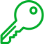 Согласовано:  Шабиддинов М. Ш.без ЭЦПВремя подписи: 29.03.2024 12:25Электронные цифровые подписи документаРеспубликанское государственное учреждение "Управление государственных доходов по Аль-Фарабийскому району Департамента государственных доходов по городу Шымкент Комитета государственных доходов Министерства финансов Республики Казахстан"Подписано:  АШЕНОВ БАГДАУЛЕТMIIT/wYJ...jwyQCubc=Время подписи: 29.03.2024 14:15Электронные цифровые подписи документаРеспубликанское государственное учреждение "Управление государственных доходов по Аль-Фарабийскому району Департамента государственных доходов по городу Шымкент Комитета государственных доходов Министерства финансов Республики Казахстан"ЭЦП канцелярии:  КЫРЫКБАЕВ СЕРИКMIIURAYJ...raS+Qg90=Время подписи: 29.03.2024 14:43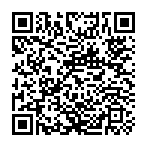 Данный документ согласно пункту 1 статьи 7 ЗРК от 7 января 2003 года N370-II «Об электронном документе и электронной цифровой подписи», удостоверенный посредством электронной цифровой подписи лица, имеющего полномочия на его подписание, равнозначен подписанному документу на бумажном носителе.